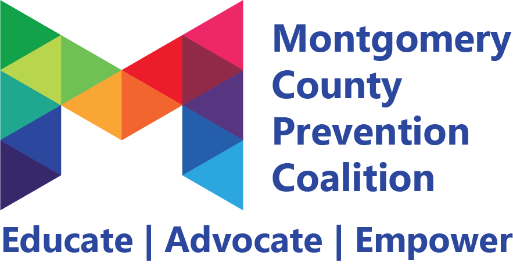 Alcohol Prevention Committee Meeting MinutesAugust 8, 2022   1:00PM – 2:30PM Virtual MeetingMinutes1. Welcome & Introductions: Introductions Attendees: Kyle Fowler; Karen Via, Taniyah O'Quinn-Sims, Michelle Johnson, Zola Howard and Steve Makofka.           Guests indicated below:  N/ARead the Personal Agreement with members2. Professional Development:There was no training today – rescheduled the Public Health presentation to September. We will conduct the panel in October – with help from Tara and the Oregon District Businesses3. Retailers Care Update: Taniayah shared they received deliverables for this project. Next meeting September 17th – will be scheduling opportunities to conduct visits to retailers among people who agreed to help.  5. Mission Statement Brainstorming:The mission statement was finalized and will be sent to Danielle to post. 6. Committee work: Marketing/Communication/PRCommittee agreed that our information for the website would have 4 focus areas: Parents/Caring Adults/Teachers, Youth, Teens, College Students/Young Adults. And several graphics will be included on the page for General audience. Karen will send out a packet of ideas and links for the website with this being the final opportunity to enter ideas. Members are encouraged to look at these resources and we will discuss before next meeting.  Briefly gave update on what is happening in Huber Heights and waiting for state to schedule reviewing hearing. Decided that October will be the bar/restaurant panel and November we will try to get with youth to find out what hey are doing. We will ask more information about the alcohol-free event ideas of other committees. 